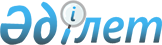 Об утверждении государственного образовательного заказа на дошкольное воспитание и обучение, размера родительской платы на 2017 год
					
			С истёкшим сроком
			
			
		
					Постановление акимата Узункольского района Костанайской области от 6 ноября 2017 года № 233. Зарегистрировано Департаментом юстиции Костанайской области 27 ноября 2017 года № 7337. Прекращено действие в связи с истечением срока
      В соответствии со статьей 46 Закона Республики Казахстан от 6 апреля 2016 года "О правовых актах", подпунктом 8-1) пункта 4 статьи 6, пункта 6 статьи 62 Закона Республики Казахстан от 27 июля 2007 года "Об образовании", акимат Узункольского района ПОСТАНОВЛЯЕТ:
      1. Утвердить государственный образовательный заказ на дошкольное воспитание и обучение, размер родительской платы в дошкольных организациях образования Узункольского района на 2017 год, согласно приложению к настоящему постановлению.
      2. Признать утратившим силу постановление акимата Узункольского района от 3 мая 2017 года № 111 "Об утверждении государственного образовательного заказа на дошкольное воспитание и обучение, размера подушевого финансирования и родительской платы на 2017 год" (зарегистрировано в Реестре государственной регистрации нормативных правовых актов за № 7060, опубликовано 31 мая 2017 года в Эталонном контрольном банке нормативных правовых актов Республики Казахстан).
      3. Контроль за исполнением настоящего постановления возложить на заместителя акима района по социальным вопросам.
      4. Настоящее постановление вводится в действие по истечении десяти календарных дней после дня его первого официального опубликования. Государственный образовательный заказ на дошкольное воспитание и обучение, размер родительской платы в дошкольных организациях образования Узункольского района на 2017 год:
					© 2012. РГП на ПХВ «Институт законодательства и правовой информации Республики Казахстан» Министерства юстиции Республики Казахстан
				
      Аким района

К. Сарсембаев
Приложение
к постановлению акимата
от 6 ноября 2017 года № 233
№ п/п
Административно-территориальное расположение организаций дошкольного воспитания и обучения
Наименование организации дошкольного воспитания и обучения
Государственный образовательный заказ на дошкольное воспитание и обучение
Государственный образовательный заказ на дошкольное воспитание и обучение
Размер родительской платы в дошкольных организациях образования в месяц (тенге)
№ п/п
Административно-территориальное расположение организаций дошкольного воспитания и обучения
Наименование организации дошкольного воспитания и обучения
Количество воспитанников организаций дошкольного воспитания и обучения
Средняя стоимость расходов на одного воспитанника в месяц (тенге)
Размер родительской платы в дошкольных организациях образования в месяц (тенге)
1
Узункольский район село Узунколь
Государственное коммунальное казенное предприятие "Детский сад "Айгөлек" отдела образования Узункольского района акимата Узункольского района
140
28 617
до 3-х лет – 8 030
от 3-7 лет – 9 548
2
Узункольский район село Узунколь
Государственное коммунальное казенное предприятие "Детский сад "Балдырған" отдела образования Узункольского района акимата Узункольского района"
55
39 577
до 3-х лет – 6 909
от 3-7 лет – 7 360
3
Узункольский район село Миролюбовка
Государственное коммунальное казенное предприятие "Детский сад "Балапан" отдела образования Узункольского района акимата Узункольского района"
20
33 254
до 3-х лет – 5 942
от 3-7 лет – 6 508
4
Узункольский район село Новопокровка
Государственное коммунальное казенное предприятие "Детский сад "Балауса" отдела образования Узункольского района акимата Узункольского района"
25
28 730
до 3-х лет – 6 700
от 3-7 лет – 7 900
5
Узункольский район село Пресногорьковка
Государственное коммунальное казенное предприятие "Детский сад "Солнышко" отдела образования Узункольского района акимата Узункольского района"
40
28 915
до 3-х лет – 4 400
от 3-7 лет – 6 000
6
Узункольский район село Узунколь
Государственное коммунальное казенное предприятие "Ясли-сад "Сауле" отдела образования Узункольского района" акимата Узункольского района"
90
40 874
до 3-х лет – 6 600
от 3-7 лет – 7 700
7
Узункольский район село Ершовка
Государственное коммунальное казенное предприятие "Детский сад "Нұрбөбек" отдела образования Узункольского района, акимата Узункольского района"
45
27 861
до 3-х лет – 7 400
от 3-7 лет – 7 800
8
Узункольский район село Убаган
Миницентр при коммунальном государственном учреждении "Убаганская средняя школа" государственного учреждения "Отдел образования Узункольского района"
20
17 842
от одного года шести месяцев 3 960
9
Узункольский район село Суворово
Миницентр при коммунальном государственном учреждении "Суворовская средняя школа" государственного учреждения "Отдел образования Узункольского района"
35
18 500
от одного года шести месяцев 3 960